         FORMULARZ REKRUTACYJNY NA STUDIA PODYPLOMOWE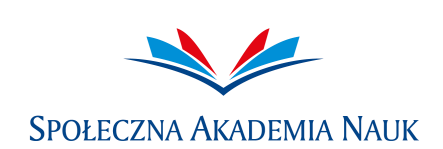 Proszę o przyjęcie mnie na studia podyplomowe w roku akademickim 2021/2022  na kierunek: DANE PERSONALNE                                                  Oświadczam, że wyrażam zgodę na przetwarzanie moich danych osobowych, a także wizerunku, udostępnionych w złożonych przeze mnie dokumentach przez Społeczną Akademię Nauk z siedzibą w Łodzi, ul. Sienkiewicza 9, jako Administratora Danych Osobowych, dla potrzeb niezbędnych do realizacji procesu rekrutacji i kształcenia oraz przekazywanie moich danych osobowych innym podmiotom w celach realizacji procesu rekrutacji  
i kształcenia, a także wypełnienia obowiązków informacyjnych, archiwizacyjnych i statystycznych, zgodnie z ustawą z dnia 10 maja 2018r.  o ochronie danych osobowych (Dz.U. 2019, poz. 1781). Oświadczam, że wyrażam zgodę na otrzymywanie na podane przez siebie dane kontaktowe informacji handlowych przekazywanych przez Społeczną Akademię Nauk z siedzibą w Łodzi drogą mailową, zgodnie z ustawą o świadczeniu usług drogą elektroniczną (Dz. U. z 2018, poz. 650), a także kontakt telefoniczny, zgodnie z ustawą prawo telekomunikacyjne (Dz. U. z 2017, poz. 1907)   Oświadczam, że wyrażam zgodę na przetwarzanie moich danych osobowych, udostępnionych w złożonych przeze mnie dokumentach dla potrzeb kontaktu ze mną, w przypadku rezygnacji z procesu kształcenia lub niepodjęcia studiów zgodnie z ustawą z dnia 10 maja 2018r. o ochronie danych osobowych (Dz.U. 2019, poz. 1781). Oświadczam, że wyrażam zgodę na przetwarzanie moich danych osobowych, udostępnionych w złożonych przeze mnie dokumentach dla potrzeb kontaktu ze mną, w przypadku rezygnacji z procesu kształcenia lub niepodjęcia studiów zgodnie z ustawą z dnia 10 maja 2018r. o ochronie danych osobowych (Dz.U. 2019, poz. 1781). Kandydat na słuchacza, a także słuchacz uprawniony jest w siedzibie SAN do wglądu do zgłoszonych danych osobowych, zażądania ich poprawienia lub uzupełnienia, a także do usunięcia (w przypadku, gdy są gromadzone i przetwarzane niezgodnie z obowiązującymi przepisami prawa lub celem ich podania). Łódź, dnia………………………………………….                                   …………………………………………………………………………………….
							  PODPIS KANDYDATAPOTWIERDZENIE DANYCH ZAWARTYCH W DOKUMENCIE TOŻSAMOŚCI PRZEZ OSOBĘ PRZYJMUJĄCĄ DOKUMENTY:Łódź, dnia…………………………………………. 		        …………………………………………………………………………………….
							      PODPIS  OSOBY PRZYJMUJĄCEJ DOKUMENETYNumer albumu 
(nadawany jest przez dział)NAZWISKO:PIERWSZE IMIĘ:DRUGIE IMIĘ:DATA URODZENIA:--PŁEĆ:KOBIETAMĘŻCZYZNAMIEJSCE URODZENIA:KRAJ POCHODZENIA:OBYWATELSTWO:IMIĘ MATKI:IMIĘ OJCA:PESEL:RODZAJ DOKUMENTU TOŻSAMOŚCIPaszportNr:RODZAJ DOKUMENTU TOŻSAMOŚCIKarta pobytuNr:DOKUMENT TOŻSAMOŚCI WYDANY PRZEZ:DATA WYDANIA DOKUMENTU TOŻSAMOŚCI:--DATA WAŻNOŚCI DOKUMENTU TOŻSAMOŚCI:--KRAJ WYDANIA DOKUMENTU TOŻSAMOŚCI:ADRES ZAMELDOWANIA (wypełnić wielkimi literami)ADRES ZAMELDOWANIA (wypełnić wielkimi literami)ADRES ZAMELDOWANIA (wypełnić wielkimi literami)ADRES ZAMELDOWANIA (wypełnić wielkimi literami)ADRES ZAMELDOWANIA (wypełnić wielkimi literami)ADRES ZAMIESZKANIA (wypełnić wielkimi literami)ADRES ZAMIESZKANIA (wypełnić wielkimi literami)ADRES ZAMIESZKANIA (wypełnić wielkimi literami)ADRES ZAMIESZKANIA (wypełnić wielkimi literami)ADRES ZAMIESZKANIA (wypełnić wielkimi literami)Miejscowość, ulica, nr domu, nr mieszkania :Miejscowość, ulica, nr domu, nr mieszkania :Miejscowość, ulica, nr domu, nr mieszkania :Miejscowość, ulica, nr domu, nr mieszkania :Miejscowość, ulica, nr domu, nr mieszkania :Województwo i kod pocztowy:wieśmiastowieśmiastoPoczta:Poczta:Poczta:Poczta:Poczta:Powiat:Powiat:Powiat:Powiat:Powiat:Gmina:Gmina:Gmina:Gmina:Gmina:Adres e-mail:Adres e-mail:Adres e-mail:Adres e-mail:Adres e-mail:Nr telefonu:Nr telefonu:Nr telefonu:Nr telefonu:Nr telefonu:UKOŃCZONA SZKOŁA WYŻSZAUKOŃCZONA SZKOŁA WYŻSZANazwa szkoły:Nazwa szkoły:Kierunek i specjalizacja:Kierunek i specjalizacja:Miejscowość:Data wydania dyplomu:Ocena na dyplomie:Nr dyplomu/świadectwa:ŚWIADECTWO DOJRZAŁOŚCI (INORMACJE NIEZBĘDNE DO GUS)ŚWIADECTWO DOJRZAŁOŚCI (INORMACJE NIEZBĘDNE DO GUS)Nazwa szkoły:Nazwa szkoły:Kraj uzyskania świadectwa:Data wydania świadectwa:Miejscowość:Nr świadectwa:Do FORMULARZA REKRUTACYJNEGO  dołączam:Do FORMULARZA REKRUTACYJNEGO  dołączam:Kserokopię dyplomu ukończenia studiów I lub II stopnia lub jednolitych studiów magisterskich (ksero, oryginał do wglądu)Kserokopię suplementu do dyplomu lub innych dokumentów potwierdzających kwalifikacje, których posiadanie przewiduje program danych studiów podyplomowych (ksero, oryginał do wglądu).Jedno zdjęcie w formacie legitymacyjnym/dowodowym (podpisane z tyłu).Potwierdzenie  wpłaty opłaty wpisowego wniesionej na poniższe konto:Społeczna Akademia Nauk, ul. Sienkiewicza 9, 90-113 Łódź   (PKO BP SA I Oddział w Łodzi)     66 1020 3352 0000 1102 0225 4001 TYTUŁ: opłata za wpis na studia podyplomowe, imię i nazwisko, nazwa kierunkuSkąd dowiedział/a się Pan/Pani o ofercie studiów podyplomowych Społecznej Akademii Nauk?Można podkreślić jedną lub więcej odpowiedzi.Skąd dowiedział/a się Pan/Pani o ofercie studiów podyplomowych Społecznej Akademii Nauk?Można podkreślić jedną lub więcej odpowiedzi.Skąd dowiedział/a się Pan/Pani o ofercie studiów podyplomowych Społecznej Akademii Nauk?Można podkreślić jedną lub więcej odpowiedzi.Skąd dowiedział/a się Pan/Pani o ofercie studiów podyplomowych Społecznej Akademii Nauk?Można podkreślić jedną lub więcej odpowiedzi.Skąd dowiedział/a się Pan/Pani o ofercie studiów podyplomowych Społecznej Akademii Nauk?Można podkreślić jedną lub więcej odpowiedzi.Skąd dowiedział/a się Pan/Pani o ofercie studiów podyplomowych Społecznej Akademii Nauk?Można podkreślić jedną lub więcej odpowiedzi.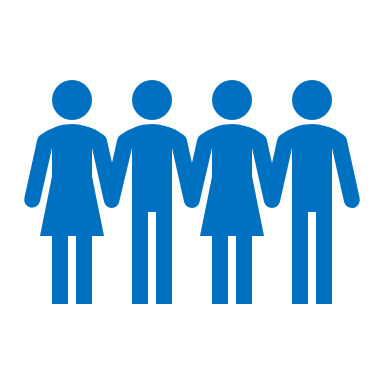 znajomi,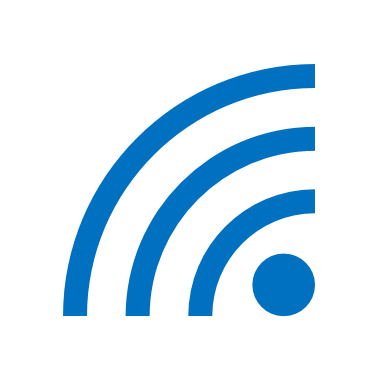 Internet,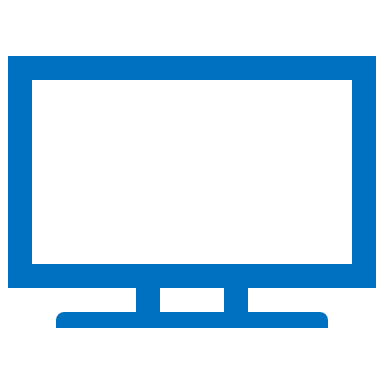 telewizja,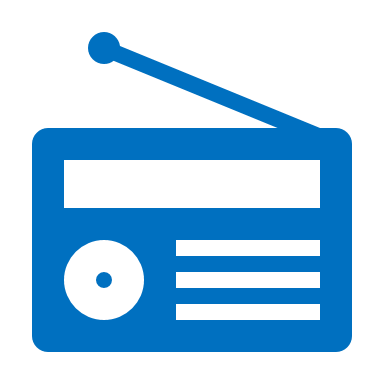 radio,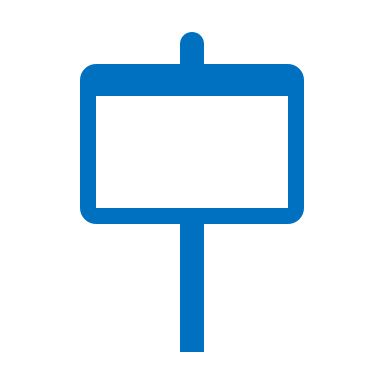 banery,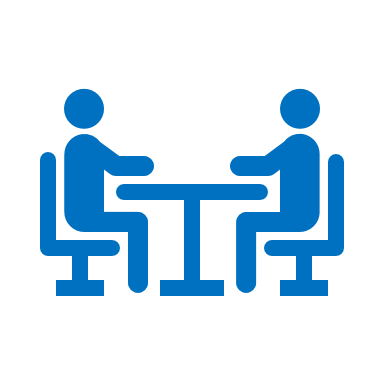 targi edukacyjne,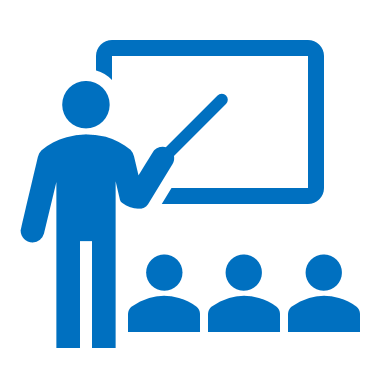 dni otwarte/ konferencje organizowane przez SAN,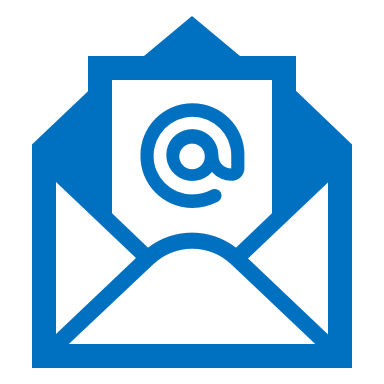 reklama wysłana mailowo,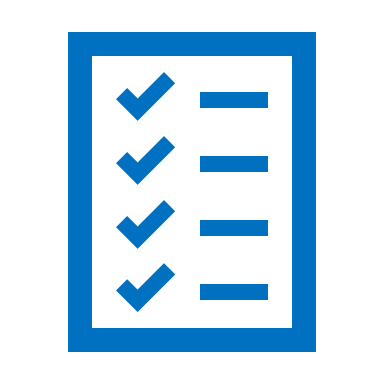 ulotki, plakaty 
i informatory znajdujące się w lokalnych instytucjach,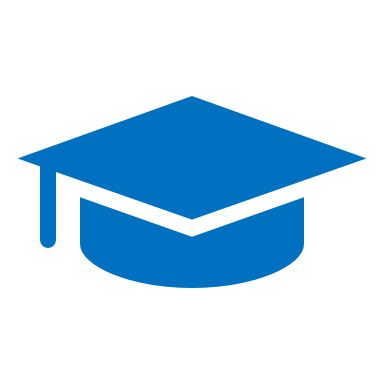 jestem studentem/ absolwentem SAN,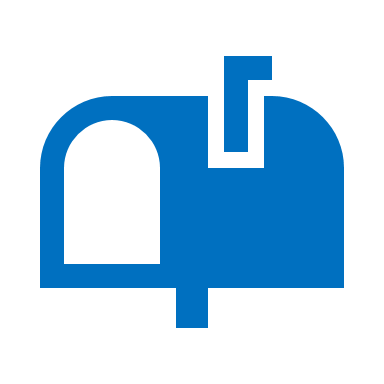 reklama wysłana pocztą do firmy 
w której pracuję,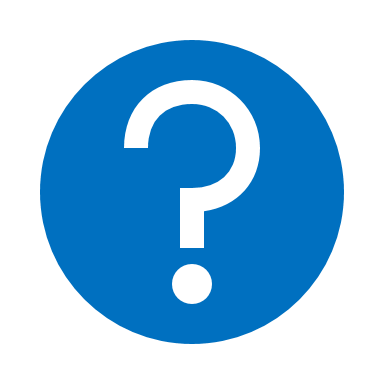 inne źródła (jakie?)